4-H CAMP BRISTOL HILLS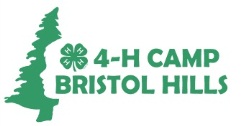 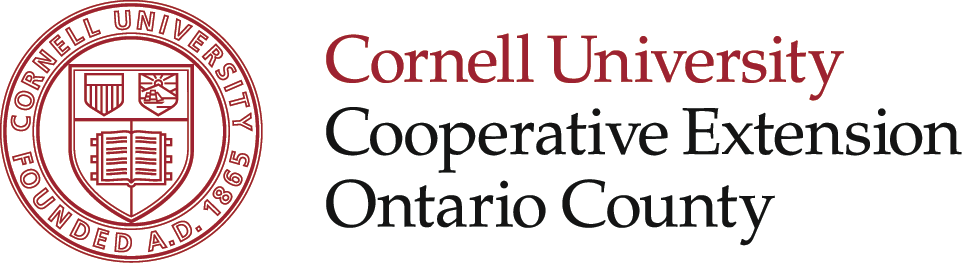 CAMPERSHIP NOMINATION FORMReturn by Thursday March 31, 2016 to 		4-H Camp Bristol Hills  	480 North Main Street  	Canandaigua, NY  14424 	 Fax:  585-394-0377	Email:  emm64@cornell.eduChild’s Name: _____________________________________________________________________ Male _____ Female _____Address: _______________________________________________________________________________________________		Street					City/Town			Zip		CountyTelephone Number: _________________________________Childs Grade Fall 2016_____ Child’s DOB: __________________Parent/Guardian’s Name: _________________________________________________________________________________Parent/Guardian’s Email:  _________________________________________________________________________________Marital Status:  Single: _______      Married: _______      Divorced: _______     Cohabitating: _______     Number of children in family: ___________Gross household income reported on 2015 Federal Tax Return: __________________________________________________How many adults in the household are presently employed? ____________________________________________________Please check the different types of assistance currently received by the household and the amount of each.				 	Amount							  	Amount___ Financial Assistance	__________				___ Medicaid		_____________ Food Stamps		__________				___ Social Security	_____________ Child Support	__________				___ Disability		__________Other, please explain ___________________________________________________________________________________Considering criteria, please describe why this child should be considered for a campership.  Please be as specific as possible.  (This information is strongly considered by the Campership Selection Committee.  Use the backside for additional space.)________________________________________________________________________________________________________________________________________________________________________________________________________________________________________________________________________________________________________________________________________________________________________________________________________________________Nomination submitted by: ________________________________________________________________________________Address:_______________________________________________________________________________________________ Email:  _________________________________________Telephone Number: ______________________________________Relationship to nominated child: ___________________________________________________________________________Does the parent know the child is being nominated? ___________________________________________________________ Which camp do you believe this child would benefit most from?_____Resident      _____Day      _____Progression      _____Sprout      _____Adventure      _____YWAC     _____CITIf sending in more than one nomination, please rank each child numerically in order of need.  Of the nominations I am submitting, this child ranks ____________.